		PROSEDÜR AKIŞI: Makineye binildiğinde görünüşü engelleyecek bir durum olup olmadığı kontrol edilmelidir. Eksik varsa sorumlu amire bildirilmelidir. Şantiye sahasında gösterilen yerin dışında çalışılmamalıdır. Çalışma yerinde tehlike hissettiğinde tehlikeli çalışma durumu amire bildirilmelidir. Çalışma esnasında operatör kabinine kimse alınmamalıdır. Basamaklarda ve kepçede hareket halinde hiçbir kimsenin bulunmasına izin verilmemelidir. Çalışma anında yağcının bakım yapmasına veya bir şeyi kontrol etmesine izin verilmemelidir. Bakım bittikten sonra yağcı veya tamircinin makineden uzaklaştığına emin olmadan hareket veya dönüş yapılmamalıdır. Dar yerde dönüş yapmadan yağcıya arka kontrol ettirilmeli. Kısa mesafede olsa bile arkaya bakmadan geri manevra yapılmamalıdır. Kepçe dolu iken altına adam girmesine izin verilmemeli. Kaldırma veya taşıma işi yaparken emniyetli olmasına dikkat edilmelidir. Amirinin izni olmadan ve yanında bulunmadan yağcının veya başkasının makineyi kullanmasına izin verilmemelidir. Traktör operatörleri çalışma sahasında kesinlikle sürekli araç kullanmayacak, dönüşte geri manevrada çektiği cihazın emniyetini sağlayacaktır. Yağcının periyodik bakımları kontrol edilmelidir. Kepçe genişliğinden büyük ve kaldırma boyundan yüksek olan parçaları kaldırma durumunda kalırsan ilgili amirine haber edilecek, gerekli emniyet tedbirleri alınmalıdır. Kepçenin kaldırma kapasitesinin üzerindeki parçalar kaldırılmamalı ve ağır yük ve parçalarla yürünmemelidir. Makinenin yapılış ve kullanılış amaçları dışındaki işler yapılmamalıdır. İlgili amirin müsaadesi olmadan başka bir vasıta ve araç kullanılmamalıdır, kendi aracını başkasına kullandırılmamalıdır. Kara yoluna çıktığında trafik ve karayolları kurallarına uyulmamalıdır. Makine bakım ve kontrol kartlarını muntazam tutulmalı. Periyodik bakımlarını bu kartlara göre yaptırılmalıdır. Ay sonları imzalayarak ilgili amire verilmelidir. İstirahat sırasında makine altında veya civarında oturulmamalı, uyunmamalıdır. Makinenin çalışacağı zemin, demir parçası veya keskin taşlardan temizlenmesi sağlanmalıdır. (Lastik tekerli loder için) 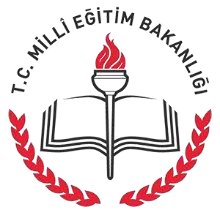 SAMSUN İL MİLLİ EĞİTİM MÜDÜRLÜĞÜ…………………………….. MüdürlüğüDoküman No	: TL-38Yayın No	: 01Yayın Tarihi  	: … / … / 201..Revizyon Tarihi	: … / … / 201..Revizyon Sayısı	: 00..Sayfa No	: 1/1İş Makineleri Kullanım TalimatıDoküman No	: TL-38Yayın No	: 01Yayın Tarihi  	: … / … / 201..Revizyon Tarihi	: … / … / 201..Revizyon Sayısı	: 00..Sayfa No	: 1/1